БОЙОРОҠ                                                                          РАСПОРЯЖЕНИЕ       2022йыл 18 май  	         №  9-р                     18 мая 2022 годаОб организации отдыха людей на воде в 2022 году по сельскому поселению.	 В целях качественной подготовки к выполнению мероприятий по обеспечению безопасности людей на водных объектах в сельском поселении в купальный сезон 2022 года в соответствии со ст.14 ФЗ от 06 октября 2003 года №131-ФЗ «Об общих принципах организации  местного самоуправления в Российской Федерации», постановлением Правительства  Республики Башкортостан от 17 июня 2013 года №246 «Об утверждении  Правил охраны жизни людей на воде в Республике Башкортостан и Правил пользования водными объектами для плавания на маломерных  плавательных средствах в Республике Башкортостан», Постановление  главы администрации МР Мишкинский район Республики Башкортостан №875 от 17 мая 2022 года и в целях обеспечения безопасности и снижения травматизма людей в местах массового отдыха населения на водных объектах  п о с т а н о в л я ю:	1. Утвердить План мероприятий по охране жизни людей на водоемах (приложение №1).         2.Рекомендовать старостам деревень совместно с депутатами Совета сельского поселения:	а) запретить купание в неустановленных для этого местах путем предупреждения и выставления знаков, запрещающих купание;	б)  определить и предоставить  место для купания под ответственность родителей (Приложение №2).	3.Рекомендовать  директору школы МБОУ СОШ им. А Искандарова д.Ирсаево (Назмиева А.А.) провести дополнительное обучение правилам поведения на воде в период летней оздоровительной работы с детьми.	3.Контрль за исполнением настоящего распоряжения оставляю за собою.Глава сельского поселения                                               С.В. ХазиевПриложение №1 к распоряжению  главы администрациисельского поселения Ирсаевский сельсоветмуниципального района Мишкинский район Республики Башкортостанот «18» мая 2022 г. № 9-рПлан мероприятий по охране жизни людей на водоёмах сельского поселения Ирсаевский сельсовет МР Мишкинский район Республики Башкортостан.	      Управляющая делами                                     Л.И. Ялитова              Приложение №2 к распоряжению  главы администрациисельского поселения Ирсаевский сельсоветмуниципального района Мишкинский район Республики Башкортостанот «18»мая 2022 г. № 9-р С п и с о к  мест  массового  отдыха  населения  на воде1.    д.Ирсаево               - на реке Иняк запруда,  место купания на реке                                           Куван Энер2.    д.Митряево            - озеро Уразбай  за пределом населенного пункта3.   д.Верхнесорокино –озеро в черте населенного пункта4.   д.Нижнесорокино  - на реке Иняк5.    д.Елышево                 - на реке Большой Иняк, запрудаПримечание: Во всех водоемах , запрудах купаться запрещено. Место купания на реке Куван Энер - обследовано водолазами в 2014 году.Глава  сельского поселения                                                 С.В. Хазиев	БАШҠОРТОСТАН РЕСПУБЛИКАҺЫМИШКӘ  РАЙОНЫМУНИЦИПАЛЬ РАЙОНЫНЫҢИРСАЙ АУЫЛ СОВЕТЫАУЫЛ БИЛӘМӘҺЕХАКИМИӘТЕ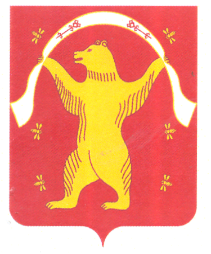 РЕСПУБЛИКА БАШКОРТОСТАНАДМИНИСТРАЦИЯСЕЛЬСКОГО ПОСЕЛЕНИЯИРСАЕВСКИЙ СЕЛЬСОВЕТМУНИЦИПАЛЬНОГО РАЙОНАМИШКИНСКИЙ РАЙОН№ п/пНаименование мероприятийСрок исполненияИсполнителиОтметка о исполнении1.Обеспечение безопасности населения при пользовании водоёмами и проведение отводов земли под места массового отдыха на водев период купального сезонаГлава сельского поселения2.Установление у водоемов  (обновление) специальных табличек (указателей),разрешающих или запрещающих купание на данном участкедо 01.06.2022г.Глава сельского поселения, старосты и актив деревень3.Провести на водоемах района акцию «Чистый берег». О месте и времени проведения акции сообщить на информационном стенде размещенном на досках объявлений.До01.06.2022г.Глава сельского поселения, старосты и актив деревень